4° TORNEO INTERNAZIONALE FEMMINILE DI JUDO 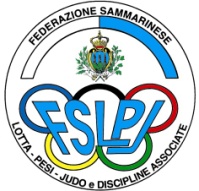 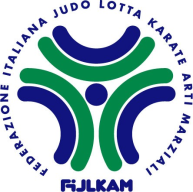  “Repubblica di San Marino”SAN MARINO 7/8 Novembre 2015Sabato 7 Novembre	Torneo Internazionale femminile 	di Judo “Repubblica di San Marino”ES A, ES B, CAD, JUN, SENDomenica 8 Novembre 1° trofeo Giovanile di San Marino   	Bambini / fanciulli / ragazzi 	Maschile e femminileLuogo di svolgimento:	Palazzetto Multi Eventi Sport Domus	Via rancaglia Serravalle RSMOrganizzazione tecnica:	Federazione Sanmarinese di Judo e con la collaborazione di	Comitato Regionale Fijlkam Marche e Fazi Club Pesaro.PRE-ISCRIZIONE:  	obbligatoria entro sabato 31 Ottobre 2015	A gusandro@alice.it HOTEL 	consorzio san marino 2000: 	 E-mail: info@sanmarino2000.sm	 http://www.sanmarino2000.smSABATO 7 NOVEMBRETORNEO INTERNAZIONALE FEMMINILE REPUBBLICA SAN MARINOProgramma:Seniores femminili (nate dal 1994):	Peso 09.30-10.00 	Inizio gara 10.30Kg: 48 - 52 - 57 - 63 - 70 - 78 - +78Juniores femminili (nate 95-96-97): 	Peso 09.30-10.00 	Inizio gara 10.30Kg: 44 - 48- 52 - 57 - 63 - 70 - 78 - +78Cadette femminili (nate 98-99-2000): 	Peso 10.30-11.00 	Inizio gara a seguireKg: 40 - 44 - 48 - 52 - 57 - 63 - 70 - +70Esordienti B femminili (nate 2001-2002): Peso 11.30-12.00	Inizio gara a seguireKg: 40 - 44 - 48 - 52 - 57 - 63 - 70 - +70Esordienti A femminili (nate 2003): 	Peso 12.30 – 13.00 	Inizio gara a seguireKg: 36 - 40 - 44 - 48 - 52 - 57 - 63 - +63  Norme generali durata dei combattimenti: tempi federali.possono partecipare alla gara gli atleti stranieri, atleti italiani tesserati FIJLKAM e enti di promozione riconosciutiformula di gara: eliminazione diretta con doppio recuperogirone all’italiana fino a 5 atletiè ammesso il Judoji bluper quanto non contemplato dal presente regolamento vale il regolamento FIJLKAM/EJUqualora se ne riscontrasse l’esigenza, in sede di gara, l’organizzazione si riserva di modificare il programma in accordo con le Società partecipantiPremi: medaglie ai primi quattro atleti classificati per ogni categoria.            Coppe alle prime quattro società classificate:Punteggi:	1° classificato	10 punti	3° classificato	4 punti                 	2° classificato	  7 punti	5° classificato	1 puntoNel caso di girone all’italiana, il terzo e quarto classificato saranno, ai fini del punteggio, classificati entrambi al terzo posto.Nelle categorie con la presenza di un solo atleta verrà assegnato il premio individuale ma non il punteggio alla societàQuota d’iscrizione: € 10,00 per ogni atleta da versare all’accreditamento (sede gara).Pre-iscrizione obbligatoria:    dovrà pervenire entro sabato 31 Ottobre 2015  a                                                                                      gusandro@alice.it Nella pre - iscrizione è obbligatorio indicare: CODICE SOCIETA’, Cognome, Nome, Categoria, Peso e colore della cintura.a) La tessera federale di ogni atleta dovrà riportare il codice società per la quale è stato iscritto.b) Le società straniere partecipanti che possono fornire l’eventuale disponibilità  di un arbitro sono gentilmente pregate di comunicarlo c) all’atto del peso ciascun atleta dovrà esibire la licenza federale  e un documento di identità valido.Accredito: 	in sede gara c/o Multi Eventi Sport Domus			Via Rancaglia Serravalle  RSM			Venerdì 6	    dalle 18.00 alle 20.00 (è possibile effettuare peso prova)			Sabato  7	    dalle   poiLa gara si svolgerà senza interruzioni su 3  tatami ( 4 tatami per Trofeo)Il sorteggio verrà fatto tramite computerPer rendere più agevole e scorrevole l’iscrizione al Torneo, si invita le società ad individuare un responsabile che provvederà al pagamento e al ritiro dei talloncini per il peso degli atleti.Sarà disponibile 1 pass tecnico ogni 10 atleti. Informazioni tecnicheGuy Ruelle cell. 347 4418297   E-mail: guyruelle@libero.itAvvertenze: La Federazione Sammarinese Lotta, Pesi, Judo e D.A. declina ogni responsabilità in merito ad eventuali danni, incidenti alle persone e/o cose dei concorrenti, ufficiali di gara, terzi e persone in genere presenti nei locali che potrebbero derivare sia per causa della gara, che in conseguenza dell’organizzazione stessa, prima, durante e/o dopo lo svolgimento della manifestazione. DOMENICA 8 NOVEMBREGara a scopo propedeutico con medaglie a tutti i partecipanti 1° TROFEO GIOVANILE DI SAN MARINO maschile/femminileCategoria 	Bambini 	(nati 2011-2010-2009-2008) Cat. Di Peso:                    Kg. 18-20-23-26-29-32-35-40-45-oltre 45Peso:  	                  ore 9.00 – 9.30Inizio gara: 		ore 10.00  Categoria 	Fanciulli 	(nati 2007-2006) Cat. Peso: 		Kg. 21-24-27-30-33-36-39-42-48-51-57-oltre 57Peso:             	ore 10.00 – 10.30Inizio gara : 		a seguireCategoria 	Ragazzi 	(nati 2005 – 2004) Cat. Peso: 	Kg. 24-27-30-33-36-39-42-45-50-55-60-oltre 60Peso: 		ore 10.30 – 11.00Inizio gara : 		a seguire                                                         termine previsto : ore 14.00REGOLAMENTOQuota d’iscrizione:  	€ 10,00 ad atleta Pre-iscrizione obbligatoria:  	dovrà pervenire entro sabato 31 Ottobre 2015 specificando per ogni atleta peso, anno di nascita, grado di cintura a                           gusandro@alice.it Orario:   differenziato per ogni classeSaranno fatte poules di 3/4 atleti con gironi all’italiana che, saranno, nei limiti del possibile, equilibrate rispettando i gradi di cintura (bianche/arancione – verdi/marr) . le Società, per facilitare le operazioni di peso , devono mandare obbligatoriamente le iscrizioni in 3 fogli separati uno per ogni classe. (  Bambini, Fanciulli e Ragazzi )Per informazioni tecniche: M° Guy Ruelle  cell. 347 4418297    e-mail : guyruelle@libero.itPREISCRIZIONE ATLETIDA INVIARE ENTRO IL 31 Ottobre 2015 A:gusandro@alice.itLuogo e data ………………………………Alla cortese attenzione dell’organizzazione del 4° Torneo Internazionale Femminile di Judo della Repubblica di San MarinoIl Presidente della SocietàNOTA BENE:Da inviarsi entro il 31/10/2015 ai responsabili organizzazione. Si prega di compilare una singola scheda per ogni evento (4° Trofeo Internazionale Femminile Judo San Marino, 1° Trofeo Giovanile di San Marino ).Accompagnatore responsabile:…………………………………………………………………Evento (fare una X): Torneo Internaz. Judo      1° Trofeo Giovanile di San Marino                            Associazione SportivaCodice SocietàRecapito telefonico e referente per eventuali comunicazioniNCat.pesoCognome e nomeClasseGradoFederale*Anno dinascitaPeso 12345678910111213141516171819